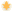 מי מסתתר בין בתי הפיוט? הקיפו את האות הראשונה בכל בית וגלו את שמובאיזה חג לדעתכם שרים את הפיוט?על איזו מנורה מדובר בפיוט?                                                                                                                            מסכנה למאור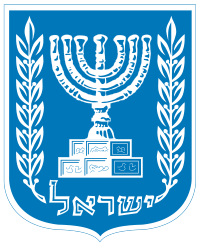 תוכנו של הפיוט מושפע מנבואתו של הנביא זכריה בספר אשר בחזיונו ראה שני זיתים כרותים בשני צדי המנורה.קראו את חלון הטקסט המספר על הפיוט והשלימו את הקטע הבא. העזרו במחסן המילים בתחתית הקטע:שני הזיתים הכרותים מרמזים לכך שעם ישראל נמצא ב _____________   ____________.הנביא זכריה מצווה להשתמש בשמן הזיתים ל _____________   _____________. ה_____________ וה_________ יפעלו בשיתוף פעולה לזה בכדי להנחות ה_________ בדרך ל_____________.בכך הופכים הזיתים מסמל של  _______________  ו ______________  לסמל של _____________  ו _________.     לאחר שהשלמתם את הקטע דונו בינכם:מדוע לדעתכם נמצא העם בסכנת קיום?מה אפשר ללמוד מהקטע על התנאי להנהגה טובה?אילו הנחיות לדעתכם צריכים לתת הכהונה והמלוכה לעם על מנת שהוא יגאל? האם הנהגת מדינת ישראל בימים אלו יכולה ללמוד מפעולתו של זכריה הנביא? מה הייתם ממליצים לה לעשות בכדי להנחות את תושביה לעתיד טוב יותר?מבנה מוסיקלי – חזרה ושינוי האזינו לביצוע הראשון של הפיוט ובצעו את המשימות הבאות:הקיפו את הפזמון החוזר בסיומו של כל ביתהאזינו לפיוט והקיפו בעיגול את השורות שמנגינתם זהה למנגינתו של הפזמוןמתחו קו שמפריד בין שני החלקים המוסיקליים שמרכיבים את מנגינתו של הבית השני.רשמו א במשבצת שליד מנגינת הבית הראשון.רשמו א במשבצת שליד השורות בבית השני שמנגינתם זהה למנגינת הבית הראשוןרשמו ב במשבצת שליד השורות בבית השני שמנגינתם שונה ממנגינת הבית הראשוןמנגינתם של הבית השלישי והרביעי זהה למנגינתו של הבית השני. השלימו במשבצות את המבנה המוסיקלי שלהם בהתאם למבנה בבית שני.השלימו: מנגינת הפיוט מורכבת __________ חלקים מוסיקליים. שני החלקים חוזרים ל ________  לשני החלקים __________ דומה.  (לסירוגין, סיום, שני)שני זיתים – השוואת ביצועיםהאזינו לביצוע נוסף של הפיוט. השוו בין שני הביצועים באמצעות הטבלה הבאה: שני זיתים – משימת חקרבאיזו קהילה שרים את הפיוט "שני זיתים"?מי הם המבצעים של שני הפיוטים? ענו על השאלות בתוך הטבלה הבאה:על מנת לדעת את התשובות לשאלות אלו העזרו באתר פיוט :  רשמו www.piyut.org.il או רשמו בדף הבית "הזמנה לפיוט" בעברית. ברוכים הבאים לאתר "הזמנה לפיוט". רשמו בחלון האתר "שני זיתים"בשלב זה יש בידכם מידע על הקהילות השרות את הפיוט וגם על המבצעיםלמידע מורחב יותר אודות המבצעים הכנסו לביצוע הראשון והשלישי (לכל אחד מהם בנפרד)הכנסו לאפשרות "על הביצוע והמבצעים"האזינו להנאתכם לפיוטים. בכדי להאזין הכנסו לאפשרות "שמיעה איכותית".שני זיתים – מדריך למורהמבנה מוסיקלישני זיתים – השוואת ביצועיםשני זיתים - ביצוע ראשוןשני זיתים - ביצוע שנימי שר?כיצד הוא שר?סגנון השירהליווי כלימבנה מוסיקליאופי המנגינהכמה בתים מבוצעים?שני זיתים - ביצוע ראשוןשני זיתים - ביצוע שניבאיזו קהילה שרים את הפיוט?מי המבצעים?שני זיתים - ביצוע ראשוןשני זיתים - ביצוע ראשוןשני זיתים - ביצוע שנישני זיתים - ביצוע שנימי שר?גבר, חזןגבר, חזןחזן (זמר) + מקהלהחזן (זמר) + מקהלהכיצד הוא שר?שירת סולו, קול אחדשירת סולו, קול אחדשירת מענה, שילוב של שירה דו-קוליתשירת מענה, שילוב של שירה דו-קוליתסגנון השירהחזנותחזנותחזנות + מקהלה אופראיתחזנות + מקהלה אופראיתליווי כליללא ליווי כליללא ליווי כלישירה בליווי צ'מבלו ועוגבשירה בליווי צ'מבלו ועוגבמבנה מוסיקלימנגינה הבנויה משני חלקיםמנגינה הבנויה משני חלקיםאופי המנגינהקו מנגינתי ללא קישוטיםקו מנגינתי ללא קישוטיםקו מנגינתי עם קישוטיםקו מנגינתי עם קישוטיםכמה בתים מבוצעים?שני בתים: הראשון והשנישני בתים: הראשון והשנישני בתים: הראשון והשנישני בתים: הראשון והשניבאיזו קהילה שרים את הפיוט?באיזו קהילה שרים את הפיוט?מסורת אשכנז אלזאס (ספרד)מסורת אשכנז אלזאס (ספרד)מסורת אשכנז אלזאס (ספרד)מסורת אשכנז אלזאס (ספרד)מי המבצעים?מי המבצעים?מישל היימןמישל היימןסמואל נאומבורג ומקהלהסמואל נאומבורג ומקהלה